Pracujemy w domu z sześciolatkiemI. Zapoznanie z tradycjami mikołajkowymi na świecie - rodzic czyta ciekawostki dzieciom o tradycjach mikołajkowych w wybranych krajach świata.Mikołajki w Hiszpanii: prezenty przynoszą Trzej Królowie (Reyes Magos) i to właśnie w Święto Trzech Króli, czyli 6 stycznia dzieci otrzymują tam prezenty jeśli tylko były grzeczne, jeśli nie otrzymują un trozo de carbón, czyli kawałek cukru przypominający bryłę węgla. Tego dnia w wielu domach piecze się specjalny rodzaj ciasta tzw. el Roscón de Reyes w którym ukryta jest figurka. Osoba, która na nią trafi będzie mieć przez cały rok zapewnione szczęście.Mikołajki na Islandii: prezenty tam przynosi nie jeden, ale 13 mikołajów nazywanych jólasveinar (bożonarodzeniowi chłopcy), którzy odwiedzają mieszkańców pojedynczo od 12 do 24 grudnia. Dzieci wystawiają na parapet swoje buty, do których trafiają prezenty jeśli dzieci były grzeczne. Niegrzeczne dzieci dostają surowego ziemniaka.Mikołajki we Włoszech: prezentów nie rozdaje dzieciom mikołaj, ale wiedźma Befana, która zrzuca je przez komin. Befana przylatuje na miotle nie 6 grudnia, ale 6 stycznia – w święto Trzech Króli. Aby obłaskawić wiedźmę, dzieci zostawiają dla niej poczęstunek – mandarynki. Dzieci otrzymują prezenty albo czosnek lub węgiel (jeżeli były niegrzeczne).Mikołajki w Holandii – mikołaj to Sinteklass, który przypływa na statku z Hiszpanii, by wręczyć dzieciom tradycyjny upominek – czekoladowe litery (koniecznie pierwszą literę imienia). Ponieważ wchodzi do domu przez komin, jest cały ubrudzony sadzą.Mikołajki w Rosji – w Nowy Rok dzieci odwiedza Dziadek Mróz (mąż Pani Zimy), ubrany w gruby kożuch przepasany sznurem. Porusza się, pędząc w swoich saniach ciągniętych przez trzy konie. Odwiedzając dzieci, wchodzi przez drzwi, nie przez komin.Powiedzcie jak w Polsce obchodzone są mikołajki.Zajęcia 1. Mikołaj idzie z wizytą do górników.Co cieszy mikołaja? Grudzień, tydzień 1R. wprowadza dzieci w temat, mówiąc: Raz do roku górnicy obchodzą swoje święto, które nazywa się Barbórka. W tym dniu, 4 grudnia, ubierają się w odświętne mundury, a na głowy zakładają czaka górnicze ozdobione piórami koguta. Tak ubrani górnicy przechodzą ulicami miast na Śląsku w marszach, które prowadzą orkiestry dęte. Karty pracy, cz. 2, s. 29.Polecenia:Uzupełnij zdjęcia elementami odszukanymi wśród naklejek.Obejrzyj obrazek. Posłuchaj nazw elementów stroju górnika.Opowiedz, jak wygląda górnik w odświętnym stroju.Quiz wiedzy o górniku.Dzieci stoi na dywanie i słucha pytań R. Do każdego pytania R. podaje dwie odpowiedzi, pokazując prawą stronę (odpowiedź a) lub lewą stronę (odpowiedźb). Po wysłuchaniu każdego pytania dzieci przechodzą na odpowiednią stronę, wybierając tym samym odpowiedzi.Jeśli pozostaną na środku , oznacza to, że nie wiedzą, która odpowiedź (a czy b) jest dobra. Prezentując odpowiedzi, R. wskazuje ręką odpowiednią stronę.1. Jak się nazywa miejsce, w którym pracuje górnik?a) kopalniab) węglarnia2. Jak jest w kopalni?a) mokro i zimnob) ciemno i gorąco3. Czego górnik używa do wydobycia węgla?a) kilofa i młota* warto po quizie zaznaczyć, że obecnie górnicy rzadko korzystają z kilofów, a częściej obsługują specjalne maszyny górnicze. Kilof i młot to tradycyjne narzędzia górnicze, które nadal widnieją na czaku górniczym.b) grabi i młota4. Jaki kolor ma strój górnika?a) czarnyb) ciemnoniebieski (granatowy)5. Jakie pióra zdobią czapkę górnika – czako?a) strusieb) kogucieCo robi mikołaj? – zabawa ruchowa.Zabawa rodzinna Mama dziecku na ucho, co robi mikołaj (powozi saniami, wchodzi przez komin, skrada się do choinki, je ciasteczka lub pije mleko itp.). Dziecko pokazuje czynność bez słów, w formie pantomimy. W zabawie można wykorzystać informacje z zajęć porannych, np. przedstawić czarownicę Befanę. Dzieci mogą same wymyślać tradycyjne lub niezwykłe aktywności mikołaja. Odgaduje tata lub rodzeństwo ;czynność wykonywaną przezmikołaja, wszyscy ją powtarzają.Zajęcia 2. Świąteczna skarpeta – wykonanie pracy plastycznej.Co cieszy mikołaja? Grudzień, tydzień 1Polecenia:Wytnij kształt skarpety.Skarpetę pokoloruj i ozdób swoimi własnymi wzorami.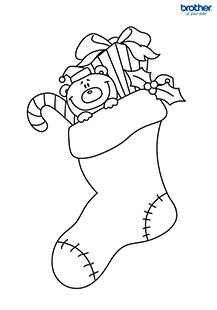 